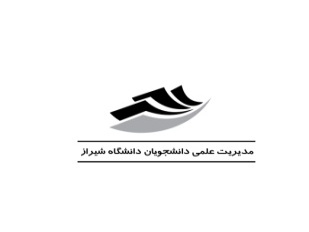 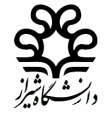 باسمه تعاليمدیریت امورعلمی دانشجویان دانشگاه شيراز« فرم مخصوص ارائه طرح به کمیته حمایت ازطرح های پژوهشی دانشجویان دانشگاه شیراز »(اطلاعات عمومي)خواهشمند است پيش از تكميل این فرم به اطلاعات و شرايط زيرتوجه فرماييد:اين فرم را با پاسخ كامل به تمام سؤالات، تكميل نماييد.مسؤوليت كامل اجراي طرح، به عهده مجري طرح (طرح دهنده) مي‌باشد.طرح پژوهشی نباید مستخرج ازرساله دکتری و پایان نامه دانشجو یا به عنوان قسمتی از درس سمینار یا پروژه دانشجویی باشد.درصورتي كه پژوهشگران دانشجويان مقاطع تحصيلي كارشناسي ارشد ودكتري مي باشند، اعلام موافقت استاد راهنماي پايان نامه جهت انجام طرح پژوهشي به موازات پايان نامه الزامي است. طرح پژوهشي، پس از تأييد استادمشاور و استادناظر دربخش مربوطه وهستة علمي تصويب طرح هاي پژوهشي دانشجويي دانشكده، براي بررسي نهايي و اتخاذ تصميم مقتضي به کميته حمایت از طرح های پژوهشی دانشجويان دانشگاه شیراز ارجاع مي‌شود.تمامي طرح‌هاي تصويب‌ شده از سوي کميته حمایت از طرح های پژوهشی دانشجويی دانشگاه براساس موافقتنامه‌اي كه بين مديريت امورعلمی دانشجويان دانشگاه و پژوهشگر به امضاء مي‌رسد، انجام خواهد شد.مجري طرح مي‌بايستي حداكثردرپايان هر شش ماه پس از شروع طرح و يا كمتر از شش‌ماه درصورت صلاحديد کميته حمایت از طرح های پژوهشی دانشجويان دانشگاه، گزارش پيشرفت كار طرح را با تأييد             استاد ناظرطرح به دفتر مديريت امورعلمی دانشجويان دانشگاه ارسال دارد.براساس ضوابط و مقررات دولت جمهوري اسلامي، تمامي حقوق نتايج حاصله از طرح به دانشگاه شيراز تعلق داشته ومجري يا مجريان طرح نمي‌توانند بدون كسب اجازة كتبي دانشگاه، نتايج حاصله را كلي يا جزئي، در اختيارغيرقرارداده و يا اين‌گونه نتايج را در داخل يا خارج از كشورمنتشر سازند.درضمن، ارائه يك نسخه از گزارش نهايي و مقالات انتشار يافته به مديريت امورعلمی دانشجويان دانشگاه الزامي مي‌باشد. بدیهی است درصورت عدم ارسال گزارش نهایی حداکثر سه ماه پس از پایان طرح، طرح های بعدی مورد بررسی قرار نخواهد گرفت.پژوهشگراني كه طرح‌هاي خود را با موفقيت به پايان برسانند، با تشخيص و تأييدکميته حمایت از طرح های  پژوهشی دانشجويان دانشگاه، برطبق ضوابطي تشويق خواهند شد. بديهي است كه مواد مندرج درآيين‌نامه حمایت از طرح های پژوهشی دانشجويان دانشگاه شيراز و ديگر قوانين و مقررات دولت جمهوري اسلامي ايران، مي‌بايستي رعايت شود. شروع طرح جدید منوط به ارائه گزارش نهایی طرح قبلی است.عنوان طرح پژوهشي (به فارسي): .....................................................................................................................................................................................................................................................قسمت اول: اطلاعات مربوط به طرح دهنده و همكاران1- نام و نام خانوادگی طرح دهنده (طرح دهندگان): 2- درصد ميزان مشاركت مجريان طرح: دانشكـده: 	........................................................................          بخش: ......................................................................                           تلفن: ..........................................................   3- مشخصات پژوهشگران:4- تاریخ شروع طرح: ...............................................                                            تاریخ پایان طرح: ...............................................5- نام و نام خانوادگی و امضاي استادمشاورطرح: ............................................................       		   تلفن تماس: .........................................              6- نام و نام خانوادگی و امضاي ناظرطرح: ...................................................  			   تلفن تماس: .........................................                                     7- نام و نام خانوادگي و امضاي استاد راهنماي پايان نامه: ....................................................................                                       8- نام و امضاي رئیس بخش مربوطه:                             9- نام و امضاء و مهرمعاون دانشجویی و فرهنگی دانشکده:قسمت دوم: اطلاعات مربوط به طرح پژوهشيعنوان طرح به فارسي : .................................................................................................................................................................................................................................................عنوان طرح به انگليسي : ..........................................................................................................................................................................................................................................10- طرح:   كاربردي است  		  توسعه اي است  		  بنيادي است    11- شرح كامل طرح پژوهشي:الف) هدف اجراي طرح، فرضيات و مسائل مورد جستجو:ب) كاربرد نتايج در رفع تنگناها و مشكلات جامعه :ج) سابقه علمي طرح و پژوهش‌هاي انجام شده با ذكرمآخذ و منابع علمي به ويژه در ايران: (درصورت كمبود جا از پشت همين برگه استفاده نماييد).12- شرح روش پژوهشي و تكنيك‌هاي اجرایي: (درصورت كمبود جا ازپشت همين برگه استفاده نماييد).13- پيش بيني زمان لازم بر حسب مراحل اجرایي و پيشرفت كار:  كل مدت زمان پيشنهادي براي اجراي طرح: .......................................................................14- محل اجراي طرح پژوهشي: ................................................................قسمت سوم: اطلاعات مربوط به هزينه هاي طرح پژوهشي15- آيا براي اجراي اين طرح پژوهشي از سازمان‌هاي ديگر نيز درخواست كمك و اعتبار شده است؟ درصورت              مثبت بودن جواب، لطفاً نام سازمان و نحوة همكاري را ذكرفرمایيد.16- لوازم وتجهيزات مورد نياز و هزينة آنهاالف) فهرست آن قسمت از وسائلي كه در محل اجراي طرح موجود است:ب) فهرست لوازم و مواد مصرفي از قبيل مواد شيميايي، ديسكت كامپيوتر، كاغذ، شيشه آلات مصرفي و غيره. لطفاً فهرست كامل مواد به تفكيك و با ذكرجزئيات نوشته شود(حتي الامكان پرفورما ضميمه شود).17- فهرست هزينه‌هاي درخواستي طرح پژوهشي- عضو بنیاد ملي نخبگان می باشم                      نمی باشم           - عضواستعدادهای درخشان می باشم                 نمی باشم            - طرح به هسته کارآفرینی ارسال شده است                 نشده است           اینجانب/اينجانبان ..................................................................................................................................................................................................................................................................................................... تعهدمی نمایيم که این طرح به هیچ عنوان مستخرج از رساله دکتری یا پایان نامه كارشناسي ارشد یا سمینار یا پروژه درسی نمی باشد .امضاي پژوهشگران: 				                   	                      تاريخ:18- ارزشیابی طرح توسط استاد ناظرنام و نام خانوادگی استاد ناظر: ....................................................................		مرتبه علمی: ................................................دانشکده:  ....................................................                             			 بخش: ................................................................. رشته تحصیلی:  .....................................                     				تلفن تماس: ...................................................الف) ویژگی کلی طرح:1- نوع طرح براساس هدف:         کاربردی                             بنیادی                                     توسعه‌ای2- موضوع طرح از نظرعلمی:    تازگی دارد                           تکراری نیست                              تکمیلی استبرای اولین باردرکشور اجرا می‌شود                                     در خارج از کشور انجام شده استدرصورت انجام آن درخارج یا داخل کشور، با توجه به نتایج مشابهی که به بارمی‌آورد، آیا انجام آن ضرورت دارد؟ دلایل خود را ذکرکنید................................................................................................................................................................................................................................................................................................................................................................................................................................................................................................................................................................................................................................ب) ویژگی‌های مورد ارزیابی** خواهشمند است درصورتی که ارزیابی ضعیف به هر یک از ویژگی‌ها اختصاص می‌یابد، دليل آن درستون پیشنهادات وتوضیح بیان گردد.ج) در مجموع به نظر شما پیشنهاد پژوهشی حاضر کدامیک از گزینه‌های زیر را دربر می‌گیرد:1- قابل تصویب است2- با لحاظ کردن اصلاحات ذکر شده در قسمت توضیحات، قابلیت تصویب دارد3- دارای نقایص زیادی می‌باشد و احتیاج به اصلاحات جدی دارد4- قابل تصویب نیستد) در صورتیکه توضیحات دیگری پیرامون طرح پژوهشی مورد بررسی دارید، مرقوم فرمایید.......................................................................................................................................................................................................................................................................................................................................................................................................................................................................................................................................................................19- نام وامضاي اعضاي هسته علمي تصويب طرح هاي پژوهشي دانشجويي دانشكده:لطفاً دراين قسمت چيزي ننويسيد.نام و نام خانوادگيشماره دانشجوييرشته تحصيلیمقطع تحصيلیتلفنامضاملاحظاتنام موادشركت سازنده يا فروشندهكشورسازندهمقدار لازمقيمت واحد(ريال)قيمت كل (ريال)ملاحظاتجمع كلجمع كلجمع كلجمع كلجمع كلشرحدرخواستي(ريال)مصوب (ريال)ملاحظاتالف- جمع هزينه هاي لوازم و مواد مصرفيب- جمع هزينه هاي لوازم و تجهيزات علمي غير مصرفيج- جمع هزينه هاي مسافرت، حمل و نقل، پست و ..د- مبلغي كه توسط منابع مالي ديگر كمك خواهد شدو- هزینه چاپ و انتشار گزارش نهایی طرحجمع كل هزينه هاي طرح پژوهشي ردیفبخش مورد ارزیابیبلیخیرتاحدیپیشنهاد وتوضیح **1آیا عنوان به حدکافی گویا، قابل فهم و درعين حال مجمل است؟2آیا بیان مسأله به خوبی صورت گرفته است؟3آیا ضرورت انجام طرح به خوبی توجیه شده است؟4آيا هدف انجام تحقيق، بررسي و حل مشكلي از استان فارس يا كشور است؟5آیا بیان مقدمه و چهارچوب نظری موضوع به گونه‌ای است که یک ایده کلی به خواننده، درباره موضوع مورد پژوهش بدهد؟6آیا به متون مرتبط با موضوع و تحقیقات پیشین، درحد نیاز استناد  شده است؟7آیا به نقاط ضعف و کاستی احتمالی پژوهش‌های مشابه و یا اختلاف آن با پژوهش مورد نظر اشاره شده است؟8آیا هدف کلی واهداف جزیی به خوبی بیان شده و با عنوان طرح مطابقت دارند؟9آیا نحوه بیان فرضیات یا سؤالات صحیح است؟10آيا روش پيشنهادي اجراي طرح براي رسيدن به اهداف طرح مناسب است؟11آیا جامعه و نمونه مطالعه به خوبی توصیف شده است؟12آیا نوع نمونه گیری و مشخصات نمونه مورد بررسی مشخص شده است؟13آیا مشخصات ابزاراندازه‌گیری و روش اندازه گیری به خوبی بیان شده است؟14آیا ویژگی‌های روان سنجی ابزارهای اندازه گیری (روایی و پایایی) به خوبی بیان شده است؟15آیا آزمون‌های آماری مورد استفاده مناسب می‌باشد؟16آیا نحوه نگارش منابع صحیح است؟17آیا ملاحظات اخلاقی رعایت شده است؟18آیا جدول زمان بندی طرح به طور صحیح و واقع بینانه بیان شده است؟19آیا نوع همکاری و شرح وظایف به وضوح ودقیق بیان شده است؟20آيا مواد وتجهيزات پيشنهادشده خارجي، مشابه داخلي دارند كه مجري به آن توجه نكرده است؟21آیا هزینه‌های پیشنهادی در مورد آزمایش ها و خدمات تخصصی معقول است؟22آیا هزینه مربوط به مواد و وسایل مصرفی و غیر مصرفی منطقی است؟23آيا كاربرد مواد وتجهيزات پيشنهادشده در بخش يا دانشكده معمول است؟24آیا هزینه هاي پیشنهادی در مورد مسافرت ضروری است؟25آیا مبلغ پیشنهادی کل طرح معقول و منطقی است؟عنوان طرح پژوهشي به فارسي: ...........................................................................................................................................................................................................شماره طرح: .............................................................                                               مدت تمديد طرح: ..............................................تاريخ شروع طرح: ...........................................                                               تاريخ تمديد طرح: .............................................تاريخ خاتمه طرح: ............................................                                                    مبلغ بودجه ترميمي: ......................................بودجه تصويب‌شده: ......................................                                                تاريخ ترميم بودجه: .........................................